43.02.13 «Технология парикмахерского искусства»Общая характеристика специальности:Технология парикмахерского искусства считается самой демократичной разновидностью творчества, потому что каждый человек может по своему желанию напрямую соприкоснуться с ним. И называют парикмахерское дело искусством не случайно, так как настоящий мастер своего дела не просто создает прическу - он создает новый облик человека. Эта специальность занимает 15 место в ТОП-50 наиболее востребованных на рынке труда, новых и перспективных профессий, которые требуют среднего профессионального образования.В обязанности парикмахера-модельера входит разной сложности стрижка клиентов, окрашивание волос, завивки, модельные прически, укладки, плетение кос. В зависимости от специфики деятельности функции парикмахера могут включать изучение продажу косметики для домашнего ухода, выполнение плана продаж; лечебный массаж головы, медицинские процедуры по лечению кожи головы и волос, консультирование клиентов.Кроме того, специалист в области парикмахерского искусства знает состав и свойства материалов, используемых во всех технологических процессах парикмахерского производства, способы диагностики состояния волос, правила и нормы делового общения и т.д.Требования к индивидуальным особенностям будущего специалистаСтилист-парикмахер должен обладает следующими личными качествами:быть творческим человеком — уметь создавать новые идеи, освежать причёски и др.;быть усидчивым. Не все люди могут простоять час — при стрижке или покраске 1 человека;быть коммуникабельным. В этом случае молодой стилист быстро наберёт постоянных клиентов;обладать стрессовой устойчивостью. Ведь у клиента могут возникнуть конфликтные ситуации с парикмахером (не нравится причёска, слишком короткая или длинная и др.). В подобной ситуации парикмахер должен уметь найти компромисс и научиться идти навстречу клиентам.Объекты профессиональной деятельности:запросы потребителя на парикмахерские услуги.внешний облик человека.средства оказания услуг парикмахерских (оборудование, материалы, инструменты).технологии и технологический процесс парикмахерских услуг.Основные виды деятельности:Организация и выполнение технологических процессов парикмахерских услуг.Подбор, разработка и выполнение различных типов, видов и форм причесок с учетом индивидуальных особенностей потребителей и тенденций моды.Внедрение новых технологий, тенденций моды и продвижение парикмахерских услуг.Постановка и решение технологических и художественных задач в сфере парикмахерских услуг.Выполнение работ по одной или нескольким профессиям рабочих, должностям служащихПреимущества обучения:За время обучения студенты специальности «Технология парикмахерского искусства» узнают историю прически и костюма, все стили и направления современной моды, основные законы композиции, методы и приемы графического и живописного выражения идеи в наброске или эскизе. Научатся производить коррекцию особенностей внешности человека с помощью стрижки, укладки и прически. Смогут постичь все актуальные виды окрашивания, выпрямления, наращивания и химической завивки волос.  А впоследствии — разрабатывать и выполнять стилизованные образы, как для повседневной жизни, так и для торжественных случаев. Кроме того вы научитесь корректировке и окрашиванию бровей, изучите тонкости повседневного и вечернего макияжа.Помимо непосредственного обучения практическим профессиональным навыкам, наши студенты изучают психологические особенности трудовой деятельности работников сферы услуг, психологию процесса обслуживания клиента, этику взаимоотношений и эстетическую культуру. Это поможет им в будущем правильно построить взаимоотношения с коллегами и клиентами. Так как сегодня в мире парикмахерского искусства актуальным является проведение мастер-классов и семинаров, педагоги колледжа много времени уделяют изучению основных теорий менеджмента в профессиональной деятельности, оформлению и чтению технологической и методической документации, которые позволят правильно спланировать и провести обучение. Начиная со второго курса студенты колледжа проходят производственную практику в парикмахерских салонах.. Они начинают свою карьеру с помощника ведущего мастера, который передает им свой богатый опыт и уже к окончанию 4 курса становятся молодыми специалистами.Возможные наименования должностей выпускников:парикмахер модельер, как узкого, так и широкого профиля;специалист по наращиванию волос;управляющий салоном красоты;тренер по парикмахерскому искусству.Возможные дополнительные профили/профессии В ходе обучения в  колледже вы сможете получить рабочую профессию «Парикмахер», а в рамках хоздоговорной подготовки – профессию «Специалист по маникюру».Срок обучения 3 года 10 месяцев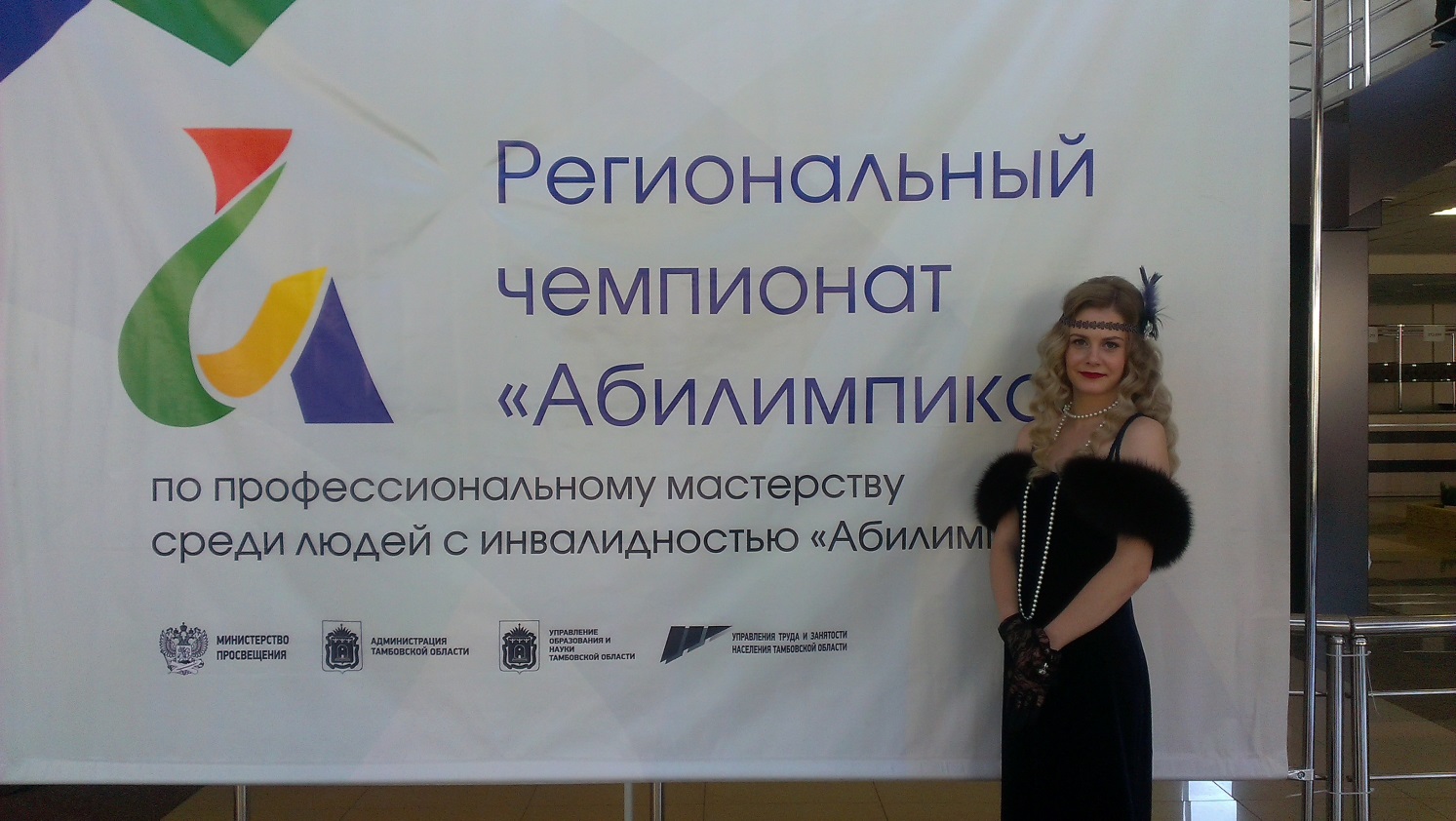 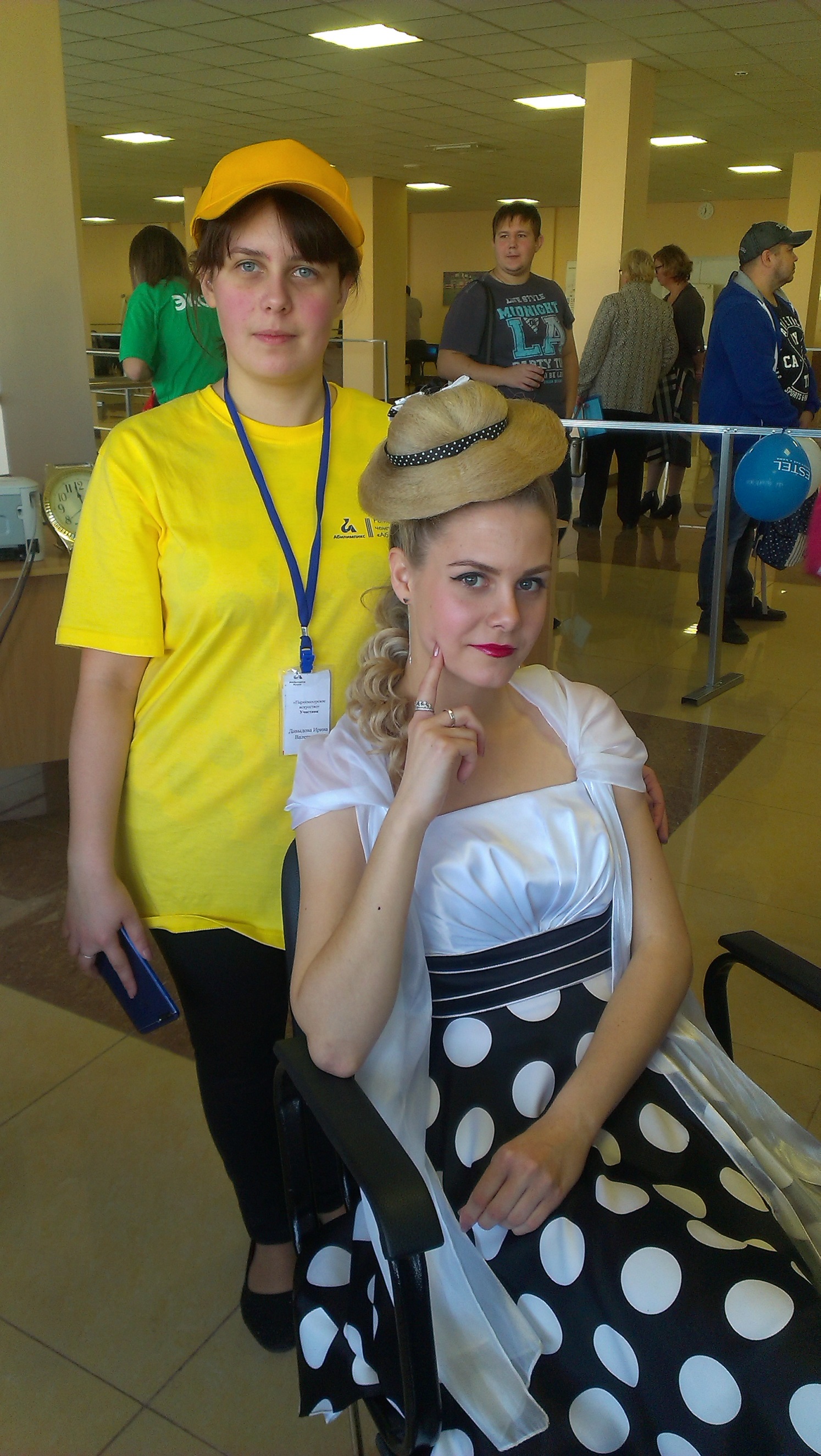 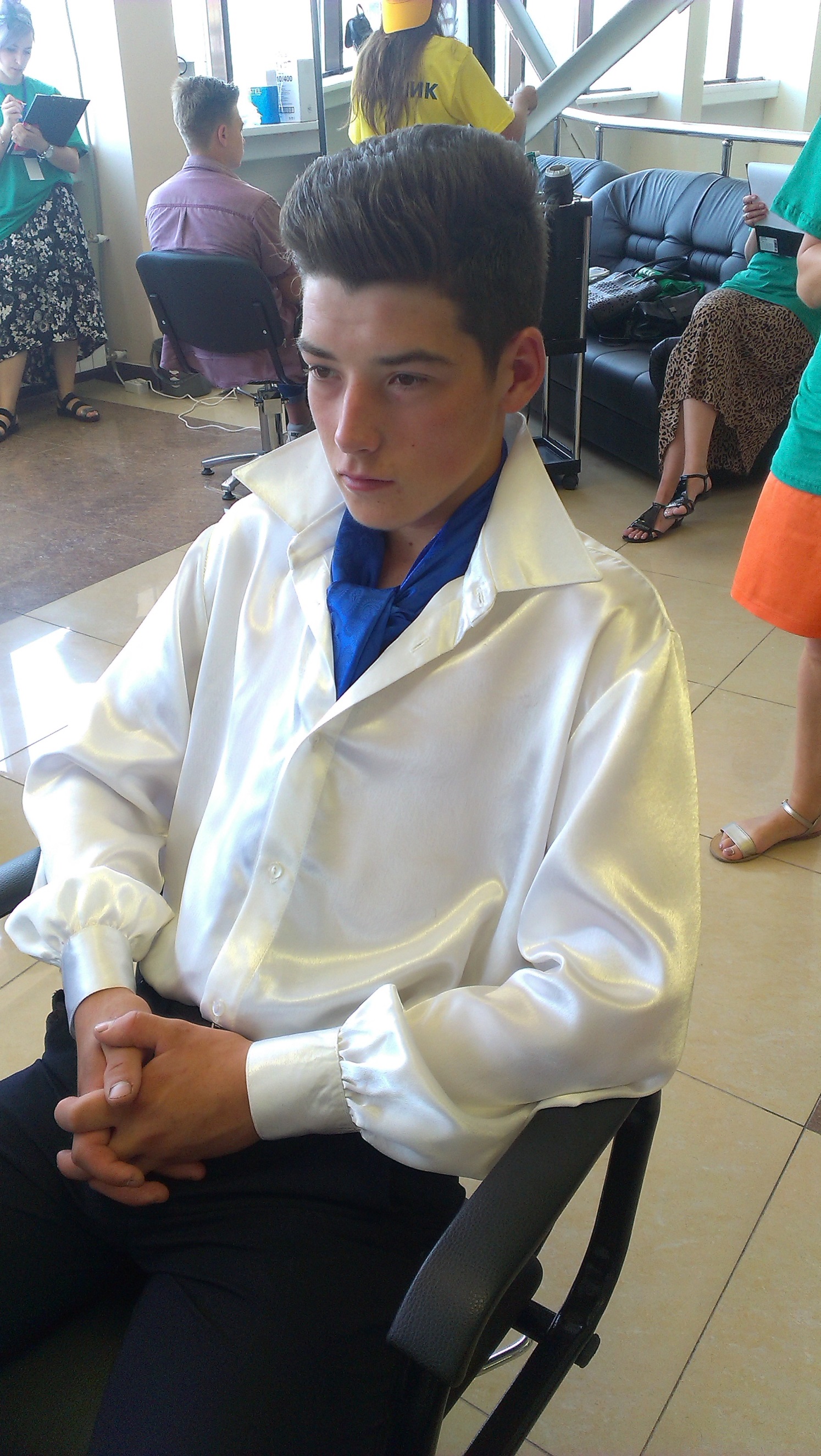 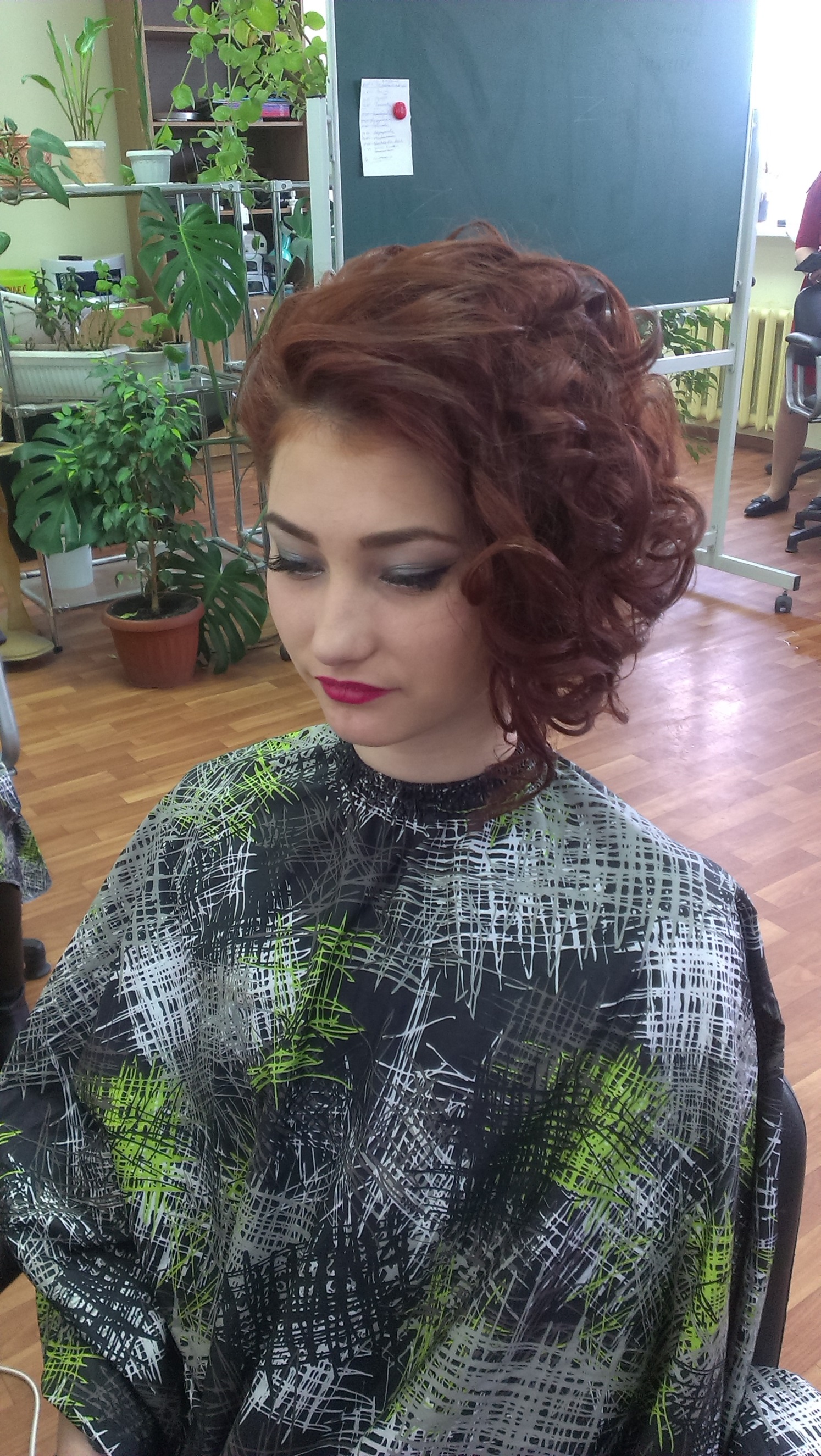 